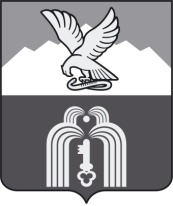 ИЗБИРАТЕЛЬНАЯ КОМИССИЯМуниципального образованияГОРОДА-КУРОРТА ПЯТИГОРСКАП О С Т А Н О В Л Е Н И Е28 сентября 2021 г.                                                                                        № 64/449г. ПятигорскО регистрации депутатов Думы города Пятигорска шестого созыва, избранных в составе списков кандидатов по единому избирательному округуВ соответствии со статьей 65 Законом Ставропольского края от 12.05.2017      № 50-кз «О выборах в органы местного самоуправления муниципальных образований Ставропольского края», на основании протокола избирательной комиссии Ставропольского края от 22 сентября 2016 года о результатах выборов депутатов Думы города Пятигорска шестого созыва по единому избирательному округу, постановлений избирательной комиссии Ставропольского края от  23 сентября 2021 г. № 61/446 «О передаче мандата депутата Думы горда Пятигорска шестого созыва зарегистрированному кандидату депутаты из списка кандидатов, выдвинутого избирательным «Пятигорское местное отделение Всероссийской политической партии «ЕДИНАЯ РОССИЯ» в Ставропольском крае», Чумаковой Татьяне Арсеньтьевне», от 27 сентября 2021 г. 63/448 «О передаче мандата депутата Думы горда Пятигорска шестого созыва зарегистрированному кандидату депутаты из списка кандидатов, выдвинутого избирательным объединением «Ставропольское региональное отделение Политической партии ЛДПР - Либерально-демократической партии России», Чехурскому Владимиру Юрьевичу» избирательная комиссия Ставропольского края избирательная комиссия муниципального образования города-курорта Пятигорска,ПОСТАНОВЛЯЕТ:1. Зарегистрировать депутатов Думы города Пятигорска шестого созыва, избранных в составе списков кандидатов по единому избирательному округу (список прилагается).2. Выдать зарегистрированным депутатам Думы города Пятигорска шестого созыва, избранных в составе списков кандидатов по единому избирательному округу, удостоверения об избрании.	     3. Направить настоящее постановление в избирательную комиссию Ставропольского края.           4. Настоящее постановление подлежит опубликованию и вступает в силу со дня его подписания.Председатель                                                                                        В.М. ВоронкинСекретарь                                                                                           Ю.Л.ПивовароваПриложениек постановлению избирательнойкомиссии муниципального образования города-курорта Пятигорскаот 28.09.2021 № 64/449Списокзарегистрированных депутатов Думы города Пятигорска 
шестого созыва, избранных в составе списков кандидатов 
по единому избирательному округу«Пятигорское местное отделение Всероссийской политической партии «ЕДИНАЯ РОССИЯ» в Ставропольском крае»Похилько Людмила Васильевна Соломко Александр Викторович Деревянко Тимофей Вячеславович Маршалкин Семен Михайлович Самольянец Дарья Викторовна Карташова Лариса Георгиевна Аванесян Давид ГаврушевичЧумакова Татьяна Арсентьевна СТАВРОПОЛЬСКОЕ КРАЕВОЕ ОТДЕЛЕНИЕ политической партии «КОММУНИСТИЧЕСКАЯ ПАРТИЯ РОССИЙСКОЙ ФЕДЕРАЦИИ»Олейников Станислав АндреевичСтавропольское региональное отделение Политической партии  ЛДПР - Либерально-демократической партии РоссииЧехурский Владимир Юрьевич«Региональное отделение Социалистической политической партии «СПРАВЕДЛИВАЯ РОССИЯ - ПАТРИОТЫ - ЗА ПРАВДУ» в Ставропольском крае»Шпунт Олег Эдуардович 